CURRICULUM VITAEOFFaith COMPETENCIES AND SKILLSCOMPUTER LITERACYMS OFFICEMS WORDMS EXCELMS OUTLOOKINTERNET AND EMAIL SKILLSPASTELVERSION 9SAPSPECIAL AWARDS/CERTIFICTESAward in Best Teller (2008)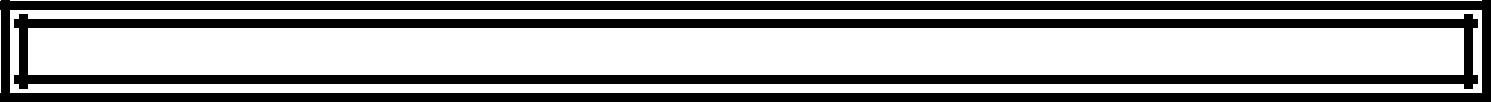 EMPLOYMENT HISTORYDUTIES AND RESPONSIBILITIES: Validate and control petty cash and travel payments, Validate and control invoice payment, Validate and control journals, Month end periodic processing, Maintain effective controls and reporting, Maintain stakeholder management,Maintain an effective verification servicePERSONAL DETAILSNAME: FaithNATIONALITY: South AfricanMARITAL STATUS: SingleGENDER: FemaleDATE OF BIRTH: 11 May 1983HOME LANGUAGE:  IsiZuluOTHER LANGUAGE: English, Afrikaans, Sesotho, XhosaLEARNER’S LICENCE: Code 10EMAIL ADDRESS:  faith.379881@2freemail.com EDUCATION AND QUALIFICATIONSEDUCATION AND QUALIFICATIONS1. INSTITUTION: Vaal University of TechnologyQUALIFICATION: National diploma: Internal AuditingYEAR OBTAINED: 2007INSTITUTION: Tshwane University of TechnologyQUALIFICATION: B-Tech: Internal AuditingCURRENT STUDYING2. INSTITUTION: Guarantee Trust Corporate Support services (Pty)QUALIFICATION: FASSET funded Work Readiness ProgramYEAR COMPLETED: 2009POINTS COVERED IN THE: Basic Bookkeeping, Virtual Office , ExcelTECHNICAL ACCOUNTING COURSESTECHNICAL ACCOUNTING COURSES3. SECONDARY EDUCATIONGRADE COMPLETED:  MatricSCHOOL: R.W Fick S.SchoolYEAR: 2002COMPANY: ABSA Bank: ABSA BankPOSITION HELD: Bank Teller: Bank TellerPERIOD OF SERVICE: November 2007 to February 2009: November 2007 to February 2009DUTIES AND RESPONSIBILITIESDUTIES AND RESPONSIBILITIES: Provide customer service and salesCOMPANY:  EskomPOSITION:  Petty Cashier:  Petty CashierPERIOD OF SERVICE: 01 July 2011 –September 2014: 01 July 2011 –September 2014COMPANY: EskomPERIOD OF SERVICE: September 2014–‘till now: September 2014–‘till nowPOSITION: Assistant Officer Financial Accounting: Assistant Officer Financial Accounting